DIEU EST CLEMENT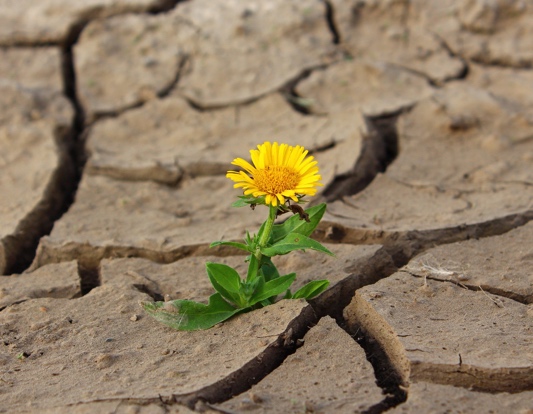 LOUANGE:Psaumes 89 : 2-3 ; Psaumes 103 :8CONFESSION DES PECHES:Michée 7 : 18-19, Ephésiens 2 : 9RECONNAISSANCE:1 Corinthiens 15 : 10Notes personnelles:INTERCESSION:2 Corinthiens 13 : 13Notes personnelles: